Интеллектуальная игра по русскому языку и литературе «Своя игра»      Игра для учащихся 3 классов. Класс заранее делится на 5 команд по 4-5 человек. Цель: комплексное повторение тем по русскому языку и литературному чтениюПланируемые результаты:формирование умения определять в предложении знаки препинания и находить правильные ответы на задания по грамматике;повторить и вспомнить прочитанные сказки;обогащение словарного запаса учащихся;развитие  памяти, внимания, мышления,  интеллектуального развития, моторики руки,  речи, самостоятельности;воспитание дружелюбия, ответственности, уважения по отношению к другим;Оборудование:учебник, проектор, экран, ребусы, карточки со словами, рабочие тетради, смайликиХод урока:Организационный момент.Релаксация-Ребята, закройте глазки, представьте ясное солнечное утро, солнышко брызжет своими теплыми лучами на землю. Вдруг один из солнечных лучиков коснулся вас. Он пробежал по вашему животику - погладьте животики, потом коснулся ваших щёчек - погладьте щёчки. Потом переметнулся на ваши головки – погладьте себя по головке. И от этого вам стало тепло, спокойно и весело. Откройте глазки и улыбнитесь друг другу.-Начинаем наш урок.! Сегодня отправимся в гости на канал НТВ и примем участие в передаче «Своя игра». Вы когда-нибудь смотрели эту интеллектуальную игру?-Объясняю правила игры: на доске написаны следующие темы: «Имена», «Сказки», «Знаки препинания», «Грамматика», «Ребусы, загадки». Каждая тема содержит по пять вопросов. Каждому вопросу соответствует определенный балл, по степени их сложности. Команды по очереди выбираете тему и номер вопроса: например, «Имена»-3. Для обдумывания дается время. Итак, начинаем игру! Внимание на экран.Первая команда выбирает тему  и номер вопроса. Обсуждают в группе, дают ответ. Если ответ верный, получают соответствующий балл. Игра переходит ко второй команде и т.д. В ходе игры каждая команда отвечает на 5 вопросов. Побеждает команда, набравшая большее количество баллов.Повторение Тема «Имена».Вопрос 1. Кто из литературных героев, путешествовал в стране Чудес? (Алиса)Вопрос 2. Кому принадлежат эти слова: «Сим-сим, открой дверь!»? (Али Баба)Вопрос 3. Как звали медведя из сказки «Маугли»? (Балу)Вопрос 4. Продолжи правило: «Имена, фамилии …» (пишутся с большой буквы)Вопрос 5. Кто автор этих строк?                  Белая береза                  Под моим окном                  Принакрылась снегом                  Точно серебром. (Сергей Есенин)Тема «Сказки».Вопрос 1. Куда нельзя было садиться медведю? (на пенек)Вопрос 2. В какой сказке все по три? (Три медведя)Вопрос 3. Сколько времени прожили старик со старухой у самого синего моря? (33 года)Вопрос 4. Как в русских сказках обычно называют дочь царя: царь-девица, царица, царевна, королевна, принцесса? (принцесса)Вопрос 5. Какую из этих сказок не написал Г.Х.Андерсен «Дюймовочка», «Огниво», «Аленький цветочек», «Снежная королева»? («Аленький цветочек»)Тема «Знаки препинания».Вопрос 1. О каком знаке идет речь?Обычно в предложенииСтою я для того,Чтоб выделить волнение,Тревогу, восхищение,Победу, торжество. (восклицательный знак)Вопрос 2. Правильно ли поставлены знаки препинания в конце предложения:- Чем ты занимаешься!- Изучаю русский язык? (неправильно, нужно поменять местами знаки)Вопрос 3. Расставьте знаки препинания в конце предложений:Привет_ Где ты был на каникулах_ (!, ?)Вопрос 4. Поставьте знаки препинания в предложении:Я царство моё убираю в алмазы жемчуг серебро. (алмазы, жемчуг,)Вопрос 5. Составьте предложение и расставьте знаки препинания.    соки, продают, ягоды, в магазине, фрукты (В магазине продают соки, ягоды, фрукты.)Тема «Грамматика».Вопрос 1. В каком слове пишется А: в_да, к_рова, тр_ва, др_ва? (трава) Вопрос 2. В каком слове все согласные твердые: щука, чутко, руками, жираф? (жираф)Вопрос 3. Как можно перенести с одной строки на другую слово ОСЕНЬ:о-сенью, осе-нью, осень-ю, осен-ью (осе-нью)Вопрос 4. Какое слово может называть и человека, и язык: немец, русский, латыш, татарин, белорус (русский)Вопрос 5. Какое из этих слов станет бессмысленным, если его написать с маленькой буквы: Вера, Надежда, Любовь, Захар, Роман (Захар)Тема «Ребусы, загадки».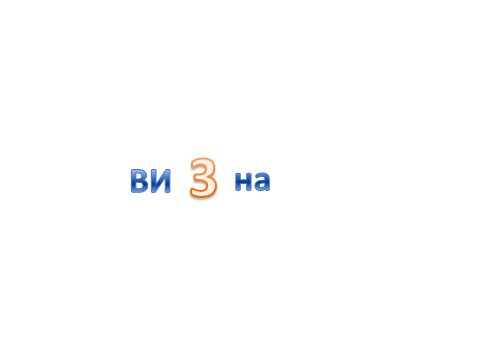 Вопрос 1. Разгадай ребус.	(витрина)Вопрос 2. Не  куст, а с листочками                  Не рубашка, а сшита.Не человек, а рассказывает.         (книга)Вопрос 3. Есть, ребята, у меня                  Два серебряных коня.                  Езжу сразу на обоих!                  Что за кони у меня? (коньки)Вопрос 4. Разгадай ребус.                  (портфель) 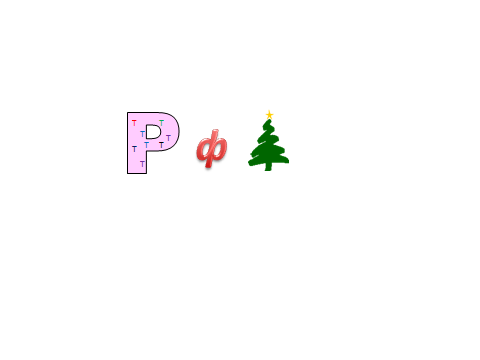 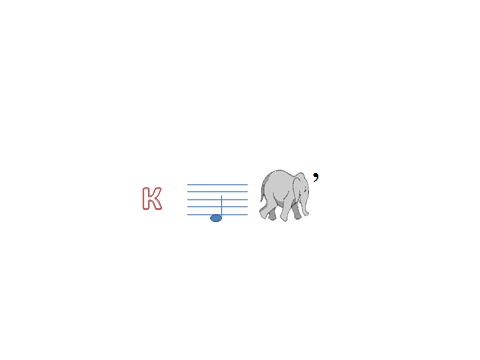 Вопрос 5. Разгадай ребус.	                       (кресло)Итог урока. Рефлексия
- Назовите тему сегодняшнего урока. Чему учились на уроке? 
Самооценка 
Ребята, попробуйте сами оценить свою работу. Если вы считаете, что тему усвоили на «отлично» и «хорошо», покажите улыбающегося человечка. Если вы где-то не уверены, то покажите задумчивого человечка.